Nancy Zarahí Gutiérrez Marín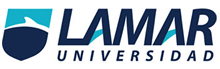 Omar Gómez RuanoActividad integradoraTecnologías 27-marzo-162°BGestor de correos:Un gestor de correos es un programa que nos permite trabajar y gestionar con mensajes de correo electrónico y utilizar varias cuentas de correo al mismo tiempo.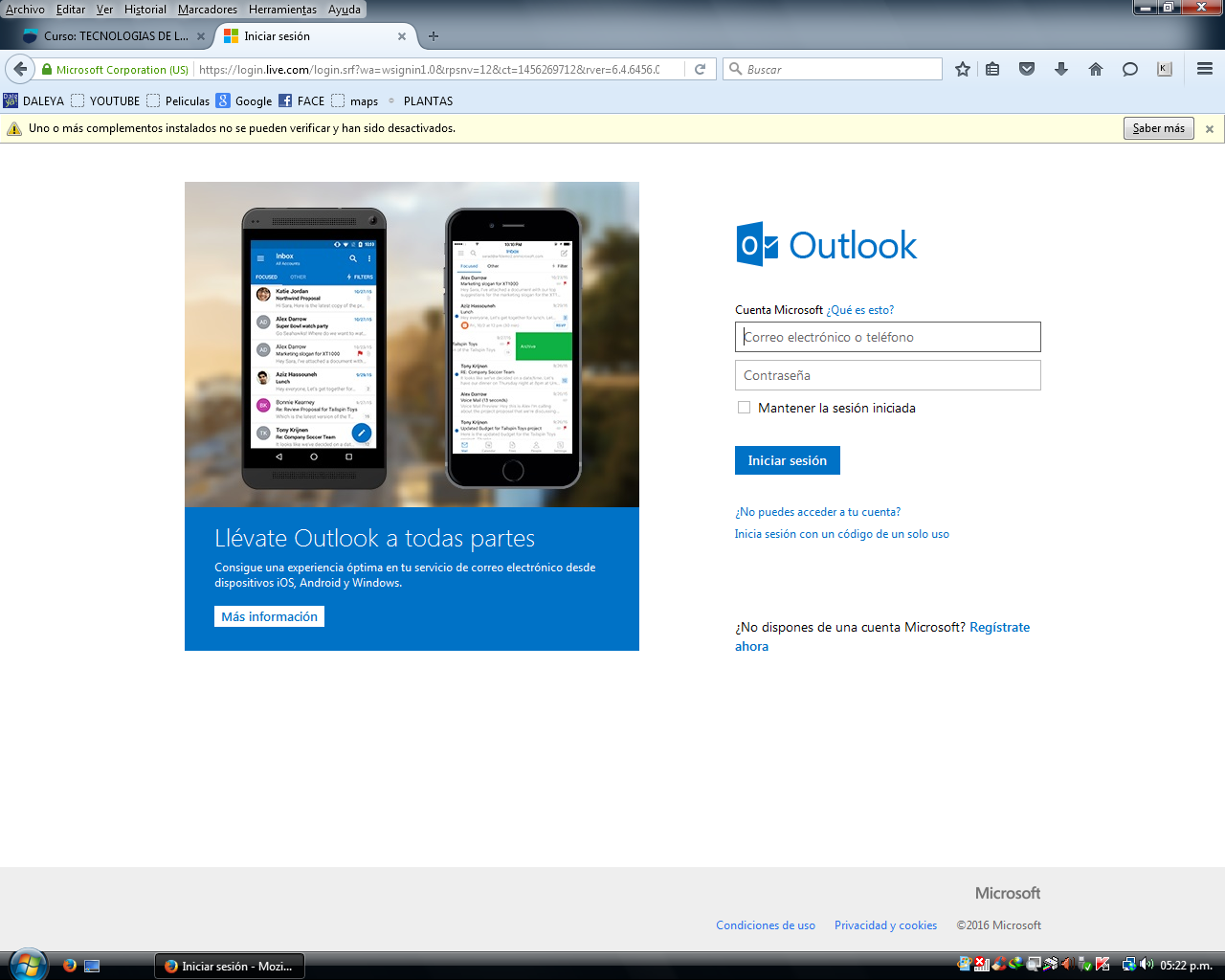 Paso 1: dar click en donde dice regístrate ahora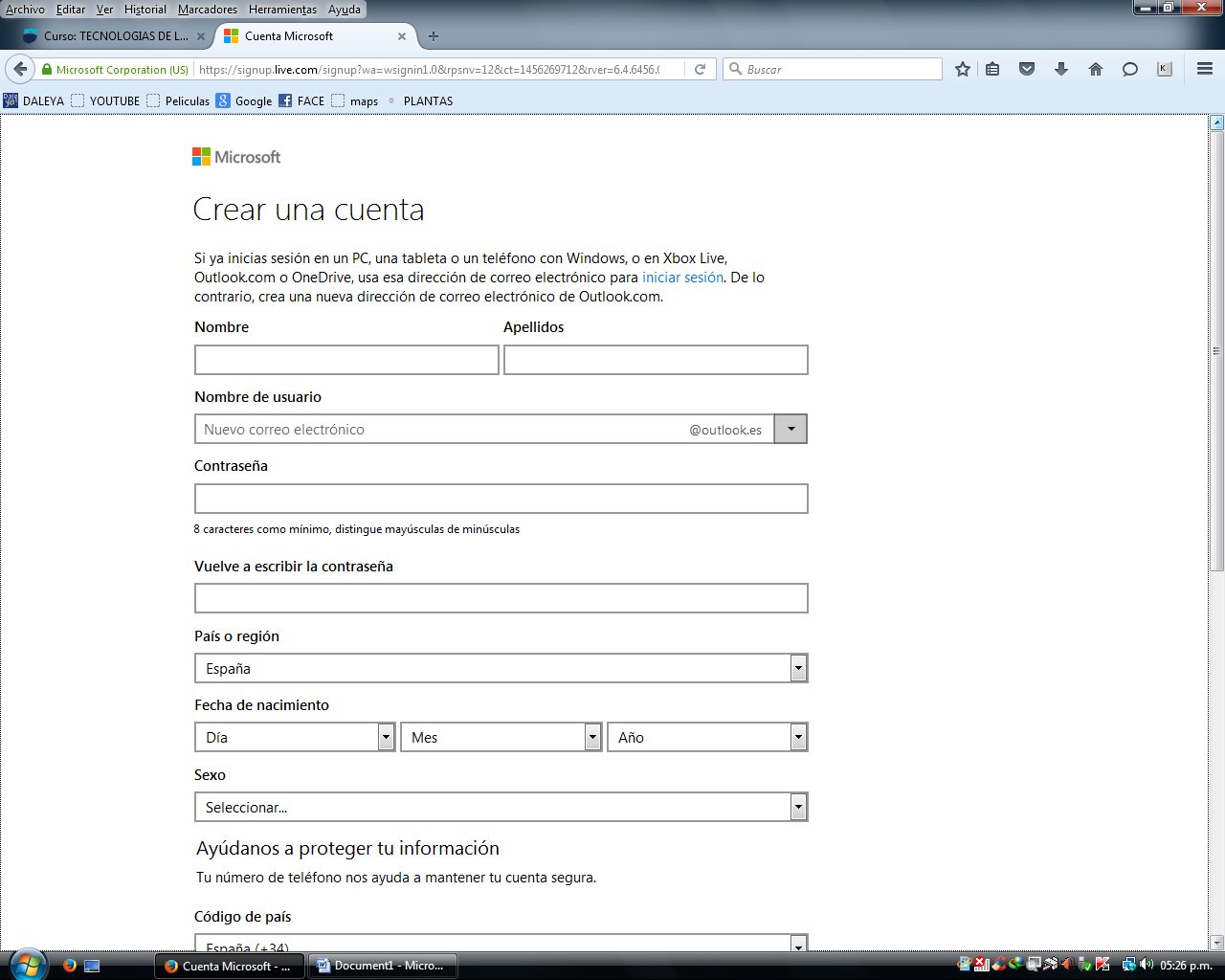 Paso 2: llena el formulario con tus datos, en ella escoge una cuenta de correo alternativo por si pierdes tu contraseña la puedas recuperar por algún otro correo.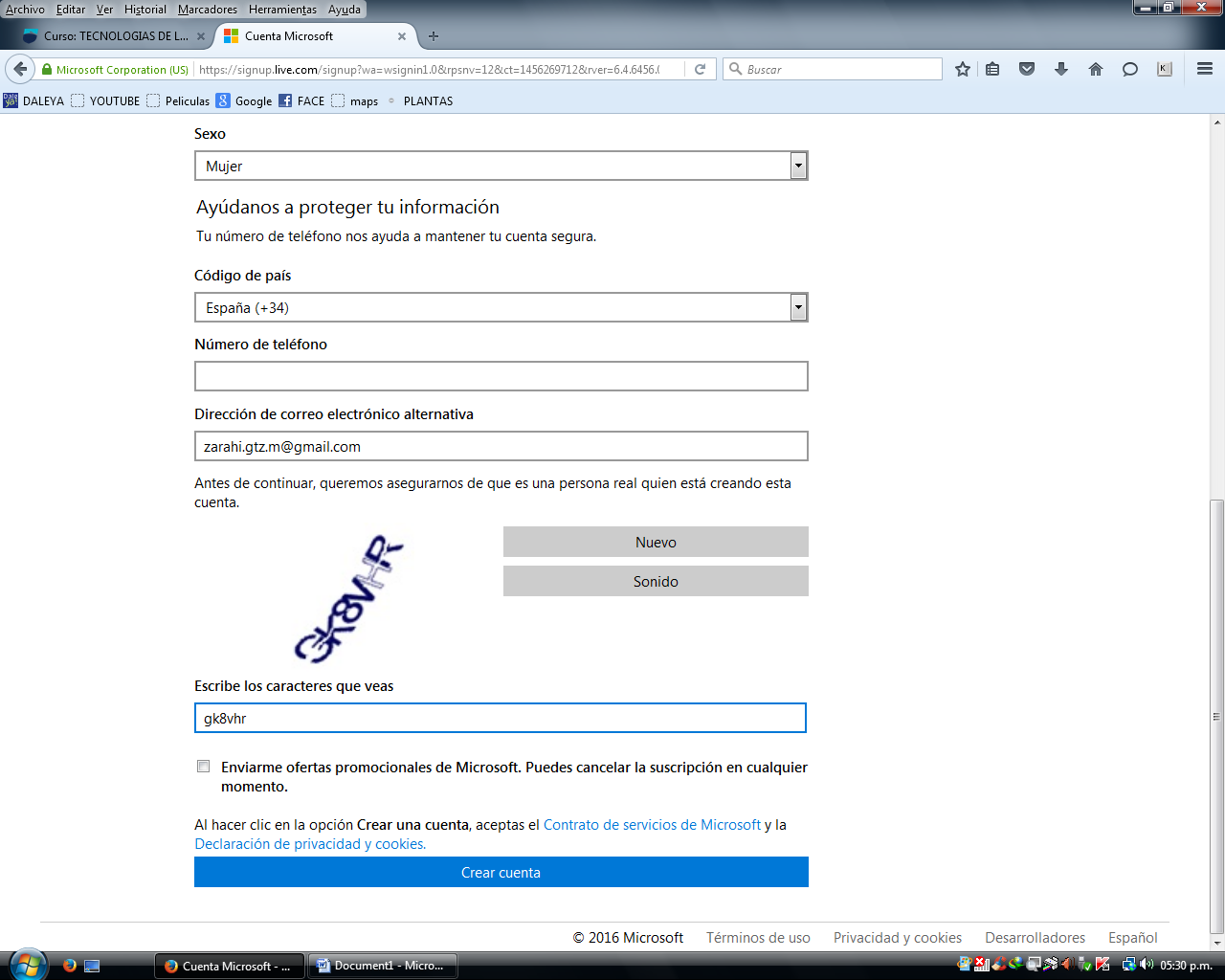 Paso 3: al terminar de llenar el formulario con tus datos dar click en crear cuenta 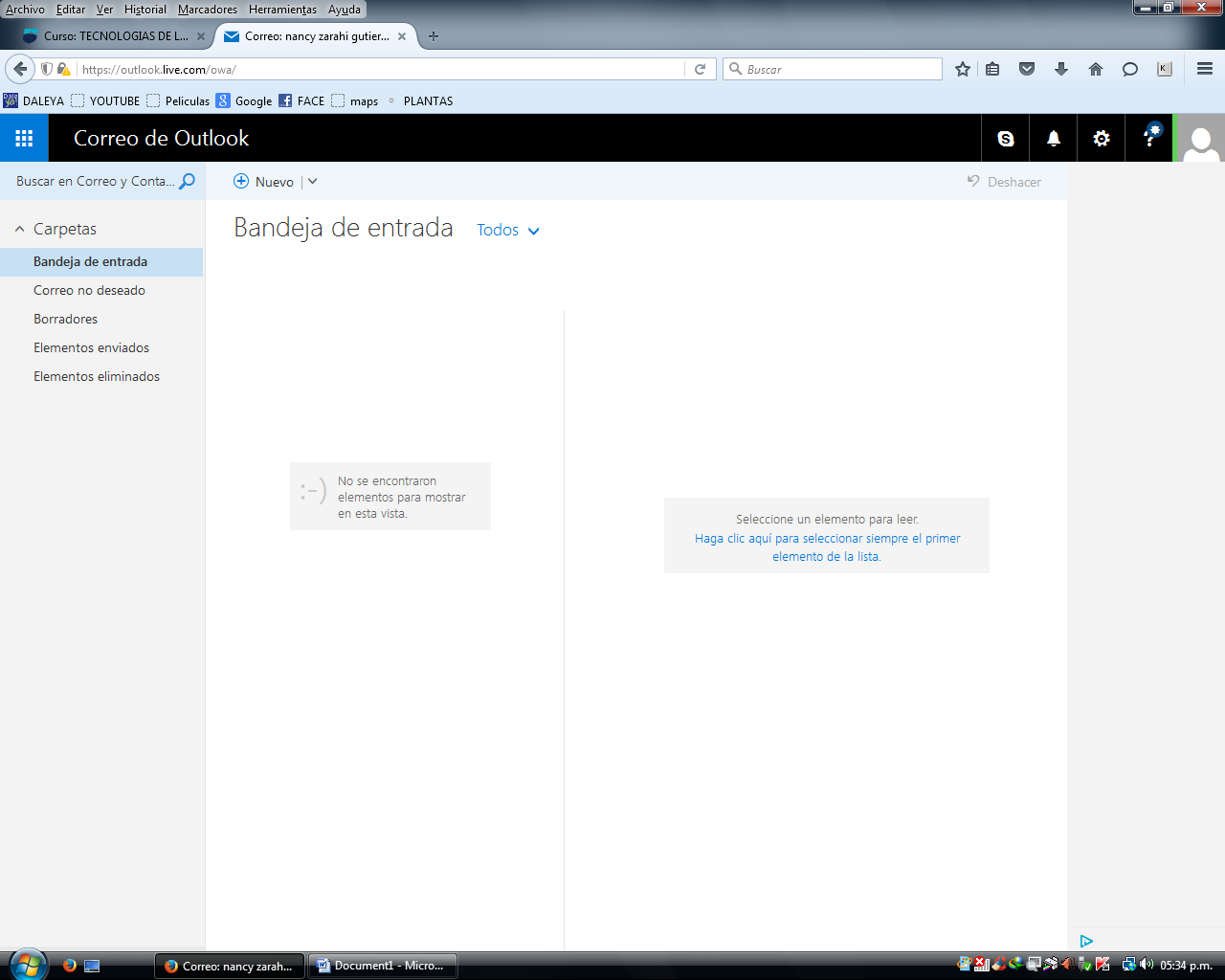 Y finalmente terminamos de crear la cuenta y nos deja en la bandeja de entrada Para personalizar tu cuenta de correo electrónico da click en el engrane que se encuentra en la esquina superior derecha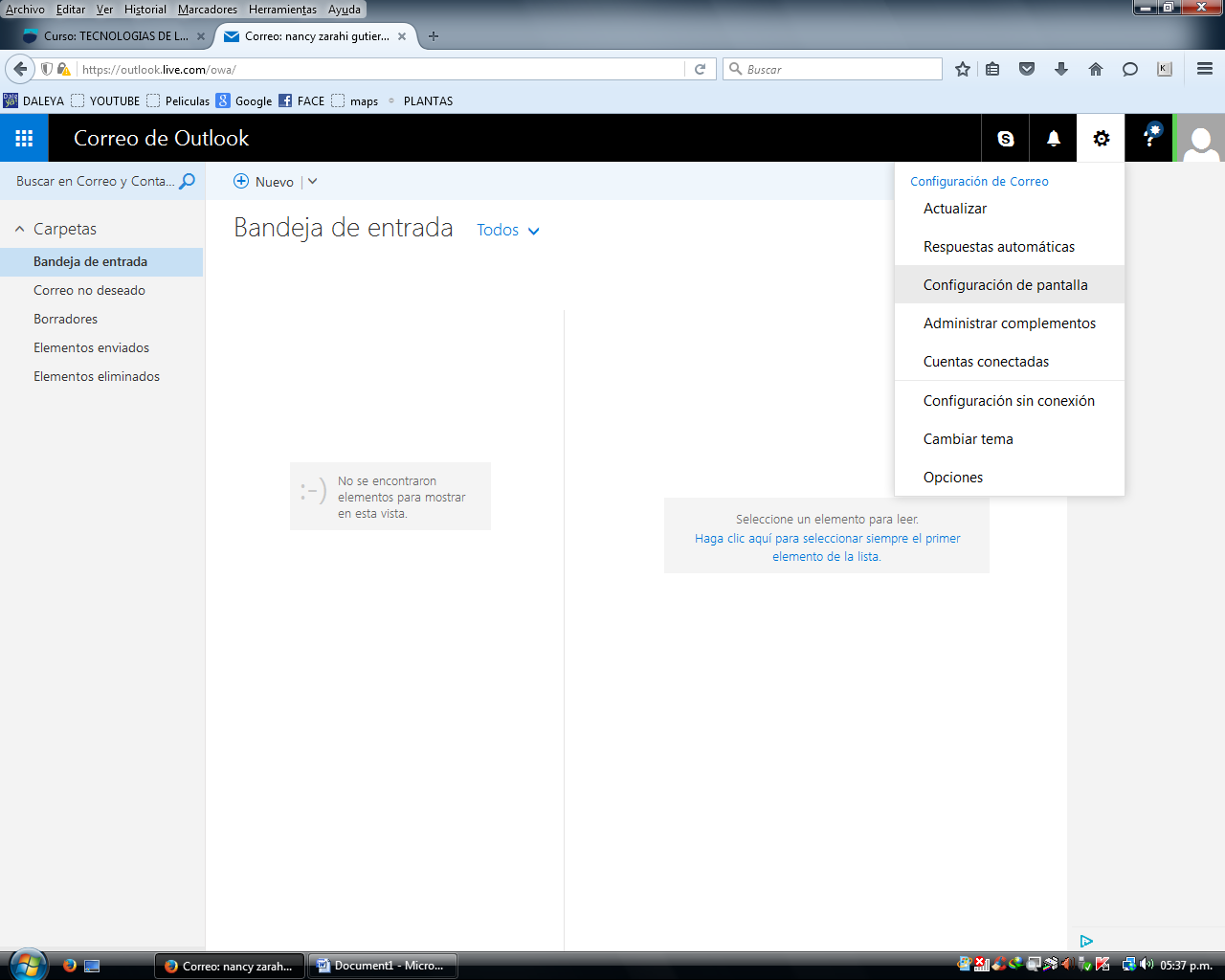 Paso 2: dar click en donde dice configuración de pantalla.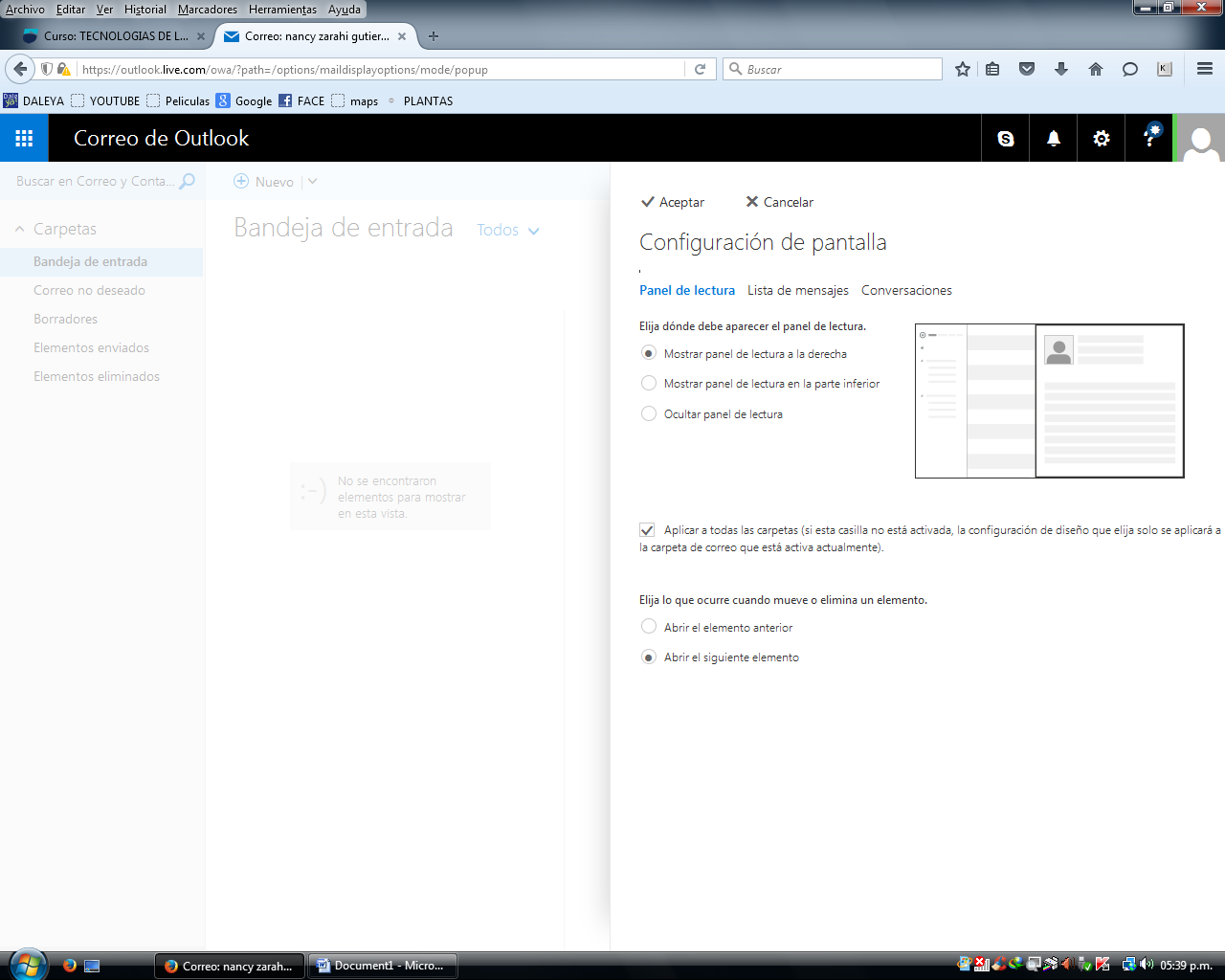 Paso 3: una vez que le damos click nos aparecen varias opciones a escoger para personalizar nuestro correo, ya solamente tienes que escoger entre las opciones que se muestran para personalizar tu correo a tu gusto ¿Qué es una lista de correos?Una lista de correos es una direccion de correo electronico que cuando se envia un mensaje a esa direccion el mensaje éste le llega a todas las personas que estás suscritas en la lista.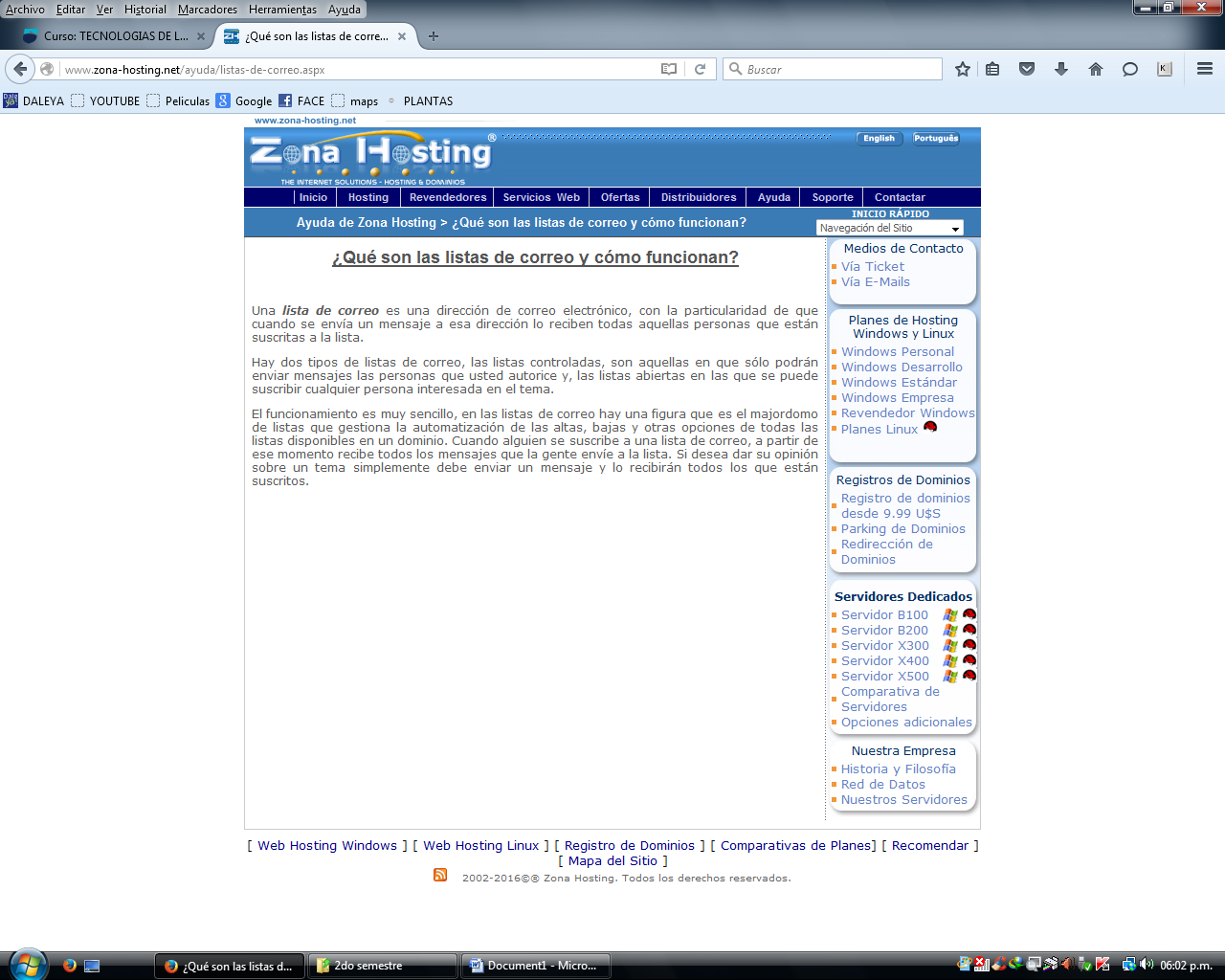 ¿Cómo FUNCIONA UNA LISTA DE CORREOS?En las listas de correo hay una figura que es el mayordomo de listas que gestiona la automatización de las altas, bajas y otras opciones de todas las listas disponibles en un dominio. Cuando alguien se suscribe a una lista de correo, a partir de ese momento recibe todos los mensajes que la gente envíe a la lista. Si desea dar su opinión sobre un tema simplemente debe enviar un mensaje y lo recibirán todos los que están suscritos.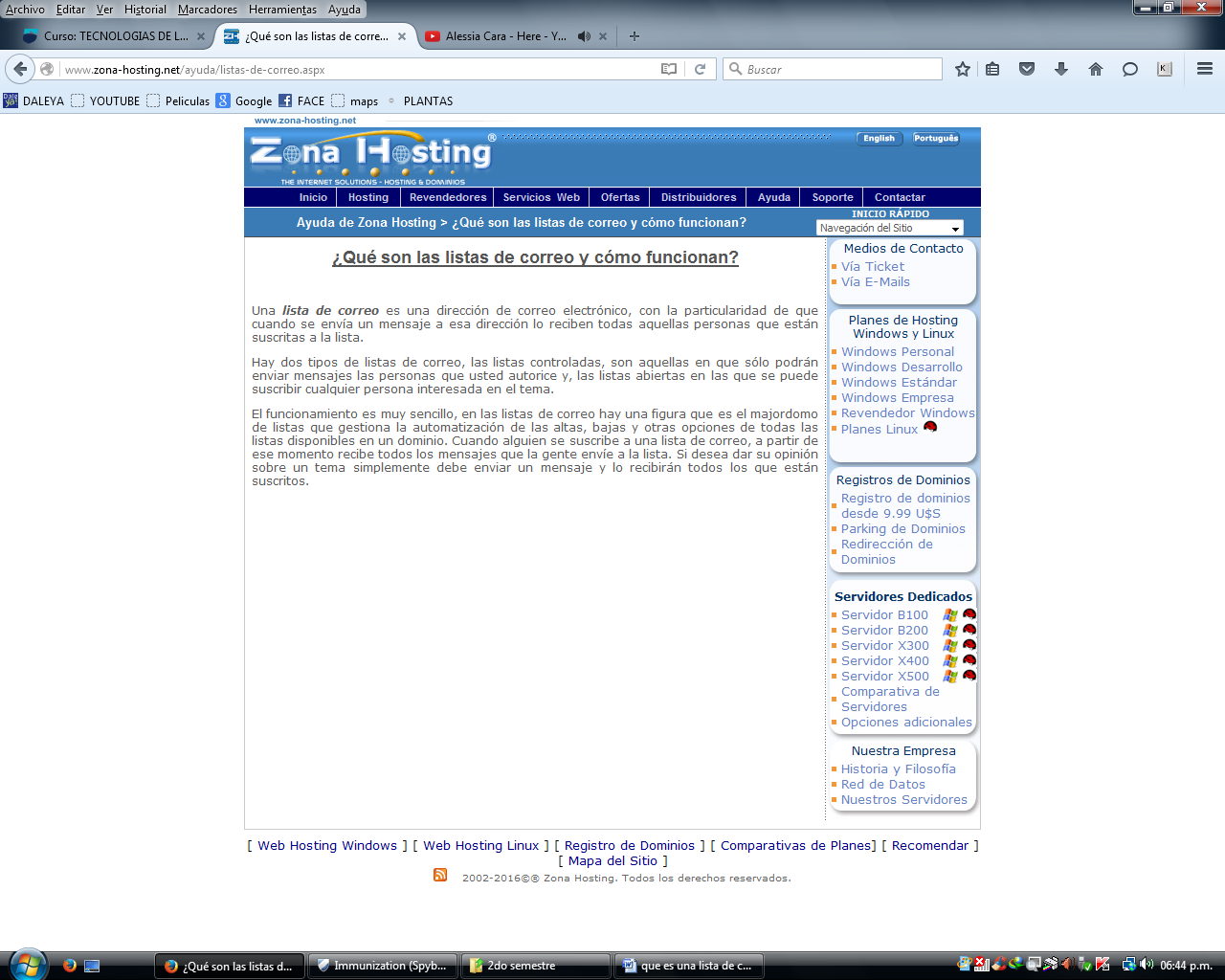 Software libre:El software libre es un tipo de programas de ordenador que respeta nuestra libertad. Utilizar software libre es una decisión política y ética que nos permite ejercer nuestro derecho a aprender y a compartir lo que aprendemos con otras personas.Software de propietario:El software propietario se refiere a cualquier programa informático en el que los usuarios tienen limitadas las posibilidades de usarlo, modificarlo o redistribuirlo (con o sin modificaciones), o cuyo código fuente no está disponible o el acceso a éste se encuentra restringido.Sistema operativo:Conjunto de órdenes y programas que controlan los procesos básicos de una computadora y permiten el funcionamiento de otros programas.Hoja de cálculo:Una hoja de cálculo o planilla electrónica es un tipo de documento, que permite manipular datos numéricos y alfanuméricos dispuestos en forma de tablas compuestas por celdas (las cuales se suelen organizar en una matriz bidimensional de filas y columnas).Procesador de texto:Los procesadores de textos son una clase de software con múltiples funcionalidades para la redacción, con diferentes tipografías, tamaños de letras o caracteres, colores, tipos de párrafos, efectos artísticos y otras opciones.Gestor de correosVentajasdesventajasSparrowestaca por su buen renderizado de documentos, que es muy rápido y fidedigno aunque el contenido sea complejo, y por su buena implementación de marcadores, permitiéndonos marcar cualquier página de los ficheros que leamos, y mostrándonos las páginas marcadas más recientemente en la pantalla de inicio de la aplicación.Permite anclar documentos a la pantalla de inicioSparrow Reader se cae en cuanto a funciones para destacar texto y añadir comentarios, al no permitir ni siquiera seleccionar fragmentos para copiarlos.ThunderbirdMulticuentasFiltros anti-spamLectura de rssMejorable con extensionesSoporte para pestañasskins para alterar laapariencia de la interfazgrafica del programainterfaz poco manipulableGc mailPermite gestionar varias cuentas a la vezLectura de rssBuscador integrado y libreta de direccionesSoporte para reglas de filtradoCorrector ortográfico en inglés/ alemán IncredimailMuchos emoticonesCuadro de estado personalizableBúsqueda de correos rápidoAmeno y muy fácil de usarEfectos 3DNo introduce innovaciones significativasLos efectos especiales llegan a cansarTipo de softwareventajasDesventajas1. Sistema Operativo LINUXSoftware libreEl mejor costo del mercado, gratuito o un precio simbolico por el cd.Tienes una enorme cantidad de software libre para este sistemaMayor estabilidad por algo lo usan en servidores de alto rendimientoEntorno grafico (beryl) mejor que el aero de windows…Existen distribuciones de linux para diversos tipos de equipo, hasta para maquinas de 64 bits.Las vulneralidades son detectadas y corregidas más rapidamente que cualquier otro sistema operativo.Para algunas cosas debes de saber usar unixLa mayoria de los ISP no dan soporte para algo que no sea windows (ignorantes).No Existe mucho software comercial.Muchos juegos no corren en linux.SafariSoftware de propietariomejor interfaz grafica del mercadoIdeal para diseño grafico.Es muy estableCostoso (aunque viene incluido con la maquina)Existe poco software para este sistema operativo.Es más complicado encontrar gente que la pueda arreglar en caso de fallas.